The Griffin School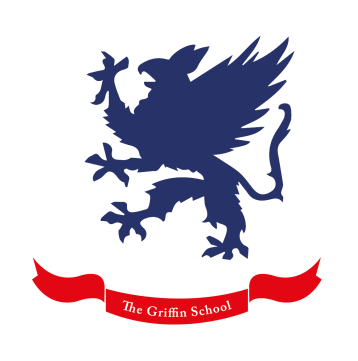 Holiday Club Booking Form- Summer 2021Child’s Name:							Age:Email Address for Invoice:Please complete form by filling in the drop off and pick up times for your child, for each day they are attending.Once complete, please return form to The Griffin School via email: info@thegriffinschool.co.uk or post to The Griffin School, 154, Castle Road, Salisbury SP1 3SA. Booking forms must be returned by Monday 11th July. Once we have received the form we will book your child in. Once we have received confirmation that we are definitely able to open and the guidelines for how we are allowed to run Holiday Club, we will send out an invoice by email for payment.Please Note: All bookings must be made via this form. The Form must be returned by Monday 11TH July
3 Years Old- School Aged = £5.65 an hour 
6 Months-2 Years Old = £5.75 an hour(To count as a school aged child, the child must have been attending school in the term leading up to Holiday Club.)Drop Off TimePick Up TimeDrop Off TimePick Up TimeWeek 1Week 1e.g.8:00 ame.g.4:30pmWeek 4Week 4e.g.8:00 ame.g.4:30pmMonday26th JulyMonday16th AugustTuesday27th JulyTuesday17th AugustWednesday28th JulyWednesday 18th AugustThursday29th JulyThursday19th AugustFriday30th JulyFriday20th AugustWeek 2Week 2Week 2Week 2Week 5Week 5Week 5Week 5Monday2nd AugustMonday23rd AugustTuesday3rd AugustTuesday24th AugustWednesday4th AugustWednesday 25th AugustThursday5th AugustThursday26th AugustFriday6th AugustFriday27th AugustWeek 3Week 3Week 3Week 3Week 6Week 6Week 6Week 6Monday9th AugustMonday30th AugustTuesday10th AugustTuesday31st AugustWednesday11th AugustWednesday N/AThursday12th AugustThursdayN/AFriday13th AugustFridayN/A